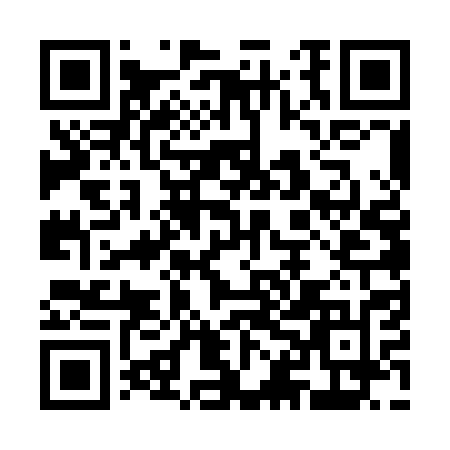 Ramadan times for Ambriz, AngolaMon 11 Mar 2024 - Wed 10 Apr 2024High Latitude Method: NonePrayer Calculation Method: Muslim World LeagueAsar Calculation Method: ShafiPrayer times provided by https://www.salahtimes.comDateDayFajrSuhurSunriseDhuhrAsrIftarMaghribIsha11Mon5:035:036:1212:173:266:236:237:2812Tue5:035:036:1212:173:266:226:227:2813Wed5:035:036:1212:173:276:226:227:2714Thu5:035:036:1212:173:276:216:217:2615Fri5:035:036:1212:163:276:216:217:2616Sat5:025:026:1212:163:276:206:207:2517Sun5:025:026:1212:163:276:206:207:2518Mon5:025:026:1212:153:286:196:197:2419Tue5:025:026:1212:153:286:196:197:2420Wed5:025:026:1212:153:286:186:187:2321Thu5:025:026:1212:153:286:186:187:2322Fri5:025:026:1112:143:286:176:177:2223Sat5:025:026:1112:143:286:166:167:2224Sun5:025:026:1112:143:286:166:167:2125Mon5:025:026:1112:133:286:156:157:2126Tue5:025:026:1112:133:286:156:157:2027Wed5:025:026:1112:133:286:146:147:2028Thu5:025:026:1112:123:286:146:147:1929Fri5:015:016:1112:123:286:136:137:1930Sat5:015:016:1112:123:286:136:137:1831Sun5:015:016:1112:123:286:126:127:181Mon5:015:016:1112:113:286:126:127:172Tue5:015:016:1012:113:286:116:117:173Wed5:015:016:1012:113:286:116:117:164Thu5:015:016:1012:103:286:106:107:165Fri5:015:016:1012:103:286:106:107:156Sat5:015:016:1012:103:286:096:097:157Sun5:005:006:1012:103:286:096:097:158Mon5:005:006:1012:093:286:086:087:149Tue5:005:006:1012:093:286:086:087:1410Wed5:005:006:1012:093:286:076:077:13